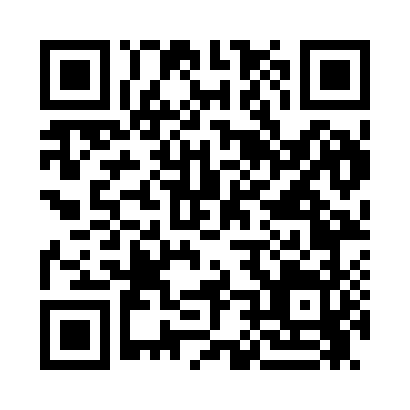 Prayer times for Achille, Oklahoma, USAMon 1 Apr 2024 - Tue 30 Apr 2024High Latitude Method: Angle Based RulePrayer Calculation Method: Islamic Society of North AmericaAsar Calculation Method: ShafiPrayer times provided by https://www.salahtimes.comDateDayFajrSunriseDhuhrAsrMaghribIsha1Mon6:037:121:295:037:478:562Tue6:017:111:295:037:478:573Wed6:007:101:295:037:488:584Thu5:587:081:285:037:498:595Fri5:577:071:285:037:509:006Sat5:557:061:285:037:509:017Sun5:547:041:275:037:519:028Mon5:527:031:275:047:529:039Tue5:517:021:275:047:539:0410Wed5:497:001:275:047:539:0411Thu5:486:591:265:047:549:0512Fri5:476:581:265:047:559:0613Sat5:456:571:265:047:569:0714Sun5:446:551:265:047:569:0815Mon5:426:541:255:047:579:0916Tue5:416:531:255:047:589:1017Wed5:406:521:255:047:599:1118Thu5:386:501:255:048:009:1219Fri5:376:491:255:048:009:1320Sat5:356:481:245:048:019:1421Sun5:346:471:245:058:029:1522Mon5:336:461:245:058:039:1623Tue5:316:451:245:058:039:1724Wed5:306:431:245:058:049:1825Thu5:296:421:235:058:059:1926Fri5:276:411:235:058:069:2027Sat5:266:401:235:058:069:2128Sun5:256:391:235:058:079:2229Mon5:236:381:235:058:089:2330Tue5:226:371:235:058:099:24